СОВЕТ СТАРОТИТАРОВСКОГО СЕЛЬСКОГО ПОСЕЛЕНИЯТЕМРЮКСКОГО РАЙОНА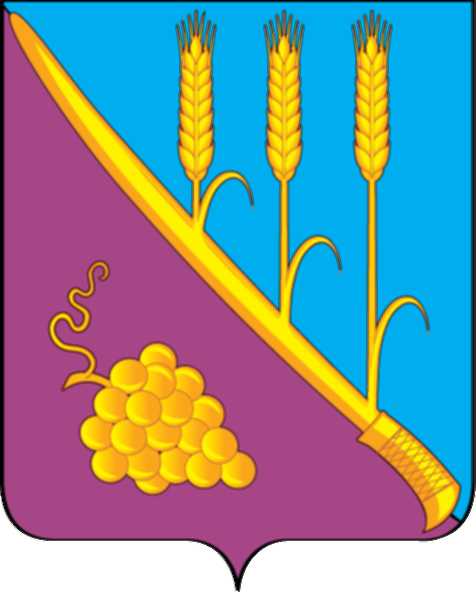 Р Е Ш Е Н И Е  № 475       LХХVI   сессия                                                                             III  созыва«10» июня 2019 года                                                        ст. СтаротитаровскаяО назначении выборов депутатов Совета Старотитаровского сельского поселения Темрюкского района четвертого созываНа основании статьи 10 Федерального закона от 12 июня 2002 года               № 67-ФЗ «Об основных гарантиях избирательных прав и права на участие в референдуме граждан Российской Федерации», статьи 6 Закона Краснодарского края от 26 декабря 2005 года «О муниципальных выборах в Краснодарском крае», руководствуясь статьей 13 Устава Старотитаровского сельского поселения Темрюкского района, Совет Старотитаровского сельского поселения Темрюкского района РЕШИЛ:1. Назначить выборы депутатов Совета Старотитаровского сельского поселения Темрюкского района четвертого созыва на 8 сентября 2019 года.2. Опубликовать настоящее решение в районной газете «Тамань» не позднее, чем через пять дней со дня его принятия.3. Направить настоящее решение в территориальную избирательную комиссию Темрюкская.4. Контроль за выполнением настоящего решения возложить на постоянную комиссию по вопросам обеспечения законности, правопорядка, охраны прав и свобод граждан, развития местного самоуправления (Калинин) и заместителя главы Старотитаровского сельского поселения Темрюкского района  Т.И.Опарину. 5. Настоящее решение вступает в силу со дня его официального опубликования.Копия верна:Председатель Совета Старотитаровскогосельского поселения Темрюкского района                       И.А.ПетренкоГлава Старотитаровского сельскогопоселения Темрюкского района 	                                               __________________А.Г.Титаренко         «10» июня 2019 годаПредседатель Совета Старотитаровского сельского поселения Темрюкского района_______________И.А.Петренко         «10» июня 2019 года